Об отмене особого противопожарногорежима на территории Порецкого района         В связи со стабилизацией пожарной обстановки, снижением опасности возникновения природных пожаров на территории Порецкого района, руководствуясь  Федеральным законом «О пожарной  безопасности»,  Законом  Чувашской  Республики «О пожарной  безопасности в Чувашской Республике»,  администрация Порецкого районап о с т а н о в л я е т:         1. Отменить с 6 октября 2019 г. особый противопожарный режим на территории Порецкого района, установленный постановлением администрации Порецкого района от 19 апреля 2019 г. № 164 «Об установлении на территории Порецкого района особого противопожарного режима».          2. Рекомендовать сельским поселениям Порецкого района отменить на соответствующих территориях особый противопожарный режим.          3. Признать утратившим силу постановление администрации Порецкого района от 19 апреля 2019 г. № 164 «Об установлении на территории Порецкого района особого противопожарного режима».          4. Настоящее постановление вступает в силу после его официального опубликования.Глава администрации                                                                                                 Е.В.ЛебедевЛИСТ  СОГЛАСОВАНИЯк постановлениюПостановление подготовлено                                             Сектором специальных программ                                                                                                  администрации Порецкого района  Заместитель главы администрации –начальник отдела организационно-контрольной, кадровой и правовой работы         ______________________    Федулова Е.Н.Постановление согласовано:Кержаев О.В.2-13-50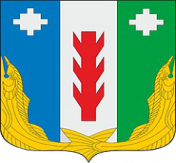 АдминистрацияПорецкого районаЧувашской РеспубликиПОСТАНОВЛЕНИЕ30.09.2019 № 337с. Порецкое Чăваш Республикин          Пăрачкав районĕн              администрацийĕ            ЙЫШĂНУ          30.09.2019  №  337                Пăрачкав сали№ п/пФамилия,имя, отчествоДолжностьДата ознакомленияПодпись 1ЯнковскийАртем АлександровичЗаместитель начальника отдела организационно - контрольной, кадровой и правовой работы2НиконоровИгорь АлександровичВрио заместителя главы администрации – начальник отдела  строительства, дорожного хозяйства и ЖКХ